Publicado en Barcelona el 11/12/2017 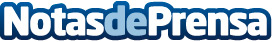 Una renta vitalicia y a vivirLa renta vitalicia inmobiliaria permite a personas mayores de 65 años y con un inmueble en propiedad disfrutar en vida de una pensión, sin perder todos los derechos sobre su propiedad, pudiendo vivir en él o alquilarlo. Este producto financiero cuenta con muy buenas garantías legales y unas ventajas fiscales excepcionalesDatos de contacto:Iván Escolá934152299Nota de prensa publicada en: https://www.notasdeprensa.es/una-renta-vitalicia-y-a-vivir Categorias: Inmobiliaria Finanzas Sociedad Personas Mayores http://www.notasdeprensa.es